 Board 	   							          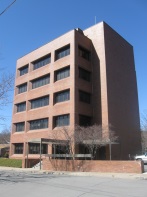 Meeting Agenda 						 January 22, 2024PUBLIC MEETINGBOARD OF TRUSTEES MEETING		                     	 6:00 p.m.				Audit MeetingCall to OrderPledge of AllegianceRoll CallDiscussion:                 Continued discussion on setting public hearing for Local Law # 1 of 2024 Authorizing withdrawal from the special reserve fund of the Village of Ellenville and transfer of said part into General Fund in the amount of Five Hundred Thousand Dollars ($500,000.00) for purpose of eliminating/decreasing projecting budget shortfall for 2024 fiscal year – Resolution #2Petitioners & Correspondence:COFFE group - Report on initiatives and progress Ellenville-Wawarsing Chamber of Commerce – 35th Annual Blueberry Festival – Requesting permission to close Canal from 209 to Yankee Place, Liberty Square, Hermance Street, Maiden Lane, Market from Canal to Center Street, Church from Canal to Center and Ann from Canal to Center Street for the 35th Annual Blueberry Festival on Saturday, August 10, 2024 from 6:00 a.m. – 6:00 p.m. rain or shine.Police Report:Sewer Report:Street Report:Water Report:Manager’s Report:Building Report:Treasurer’s Report:Attorney’s Report: Resolution: Motion authorizing expenditure of $141.92 to Town of Wawarsing Tax Collector for Ronald and Doris Matthews vacant lot tax which the Village of Ellenville uses as a municipal parking lot upon recommendation of Deputy Tax Collector.Motion to set public hearing for Local Law #1 of 2024 authorizing withdrawal from the special reserve fund of the Village of Ellenville and transfer of said part into General Fund in the amount of Five Hundred Thousand Dollars ($500,000.00) for purpose of eliminating/decreasing projecting budget shortfall for 2024 fiscal year on Monday, February 26, 2024 at 6:15 p.m.Board Report: